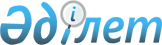 О внесении изменений в решение Тарбагатайского районного маслихата от 22 декабря 2017 года № 20-2 "О бюджете Тарбагатайского района на 2018 - 2020 годы"
					
			Утративший силу
			
			
		
					Решение Тарбагатайского районного маслихата Восточно-Казахстанской области от 26 октября 2018 года № 30-2. Зарегистрировано Управлением юстиции Тарбагатайского района Департамента юстиции Восточно-Казахстанской области 21 ноября 2018 года № 5-16-151. Утратило силу - решением Тарбагатайского районного маслихата Восточно-Казахстанской области от 24 декабря 2018 года № 32-2
      Сноска. Утратило силу решением Тарбагатайского районного маслихата Восточно-Казахстанской области от 24.12.2018 № 32-2 (вводится в действие с 01.01.2019).

      Примечание РЦПИ.

      В тексте документа сохранена пунктуация и орфография оригинала.
      В соответствии со статьями 106, 109 Бюджетного кодекса Республики Казахстан от 4 декабря 2008 года, подпунктом 1) пункта 1 статьи 6 Закона Республики Казахстан от 23 января 2001 года "О местном государственном управлении и самоуправлении в Республике Казахстан", решением Восточно-Казахстанского областного маслихата от 10 октября 2018 года № 23/264-VI "О внесении изменений в решение Восточно-Казахстанского областного маслихата от 13 декабря 2017 года № 16/176-VI "Об областном бюджете на 2018-2020 годы" (зарегистрировано в Реестре государственной регистрации нормативных правовых актов за номером 5682) Тарбагатайский районный маслихат РЕШИЛ:
      1. Внести в решение Тарбагатайского районного маслихата "О бюджете Тарбагатайского района на 2018-2020 годы" от 22 декабря 2017 года № 20-2 (зарегистрировано в Реестре государственной регистрации нормативных правовых актов за номером 5357, опубликовано в Эталонном контрольном банке нормативных правовых актов Республики Казахстан в электронном виде 5 января 2018 года) следующие изменения:
      Пункт 1 изложить в следующей редакции:
      "1. Утвердить районный бюджет на 2018-2020 годы согласно приложениям 1, 2 и 3 соответственно, в том числе на 2018 год в следующих объемах:
      1) доходы – 10 585 514,6 тысяч тенге, в том числе:
      налоговые поступления – 740 560,0 тысяч тенге;
      неналоговые поступления – 14 843,4 тысяч тенге;
      поступления от продажи основного капитала – 4 387,0 тысяч тенге;
      поступления трансфертов – 9 825 724,2 тенге;
      2) затраты – 10 599 865,7 тысяч тенге;
      3) чистое бюджетное кредитование – 84 080,0 тысяч тенге, в том числе:
      бюджетные кредиты – 101 010,0 тысяч тенге;
      погашение бюджетных кредитов – 16 930,0 тысяч тенге;
      4) сальдо по операциям с финансовыми активами – 0,0 тысяч тенге;
      5) дефицит (профицит) бюджета – - 98 431,1 тысяч тенге;
      6) финансирование дефицита (использование профицита) бюджета – 98 431,1 тысяч тенге.
      поступление займов – 101 010,0 тысяч тенге;
      погашение займов – 16 930,0 тысяч тенге;
      используемые остатки бюджетных средств – 14 351,1 тысяч тенге.";
      в пункте 9:
      абзац первый изложить в следующей редакции:
      "Учесть, что в районном бюджете на 2018 год предусмотрены целевые трансферты из областного бюджета в сумме – 1 331 465,2 тысяч тенге.";
      приложения 1, 4, 6, 7 к указанному решению изложить в новой редакции согласно приложениям 1, 2, 3, 4 к настоящему решению.
      2. Настоящее решение вводится в действие с 1 января 2018 года. Бюджет Тарбагатайского района на 2018 год Перечень бюджетных программ аппаратов акима поселка, сельского округа на 2018 год Перечень бюджетных программ развития, выделенных из бюджета на развитие и направленных на реализацию бюджетных инвестиционных проектов (программ) Тарбагатайского района на 2018 год Целевые трансферты из областного бюджета
					© 2012. РГП на ПХВ «Институт законодательства и правовой информации Республики Казахстан» Министерства юстиции Республики Казахстан
				
      Председатель сессии, и.о. секретаря

      Тарбагатайского районного маслихата

Т. Байдиндаев
Приложение 1 к решению 
Тарбагатайского районного 
маслихата 
от 26 октября 2018 года 
№ 30-2Приложение 1 к решению 
Тарбагатайского районного 
маслихата 
от 22 декабря 2017 года 
№ 20-2
Категория
Класс
Подкласс
Наименование доходов
Сумма (тысяч тенге)
I. ДОХОДЫ
10 585 514,6
1
НАЛОГОВЫЕ ПОСТУПЛЕНИЯ
740 560,0
01
Подоходный налог
345 125,0
2
Индивидуальный подоходный налог
345 125
03
Социальный налог
298 443
1
Социальный налог
298443
04
Налоги на собственность
74 410,0
1
Налоги на имущество
38 857,0
3
Земельный налог
2 177,0
4
Налог на транспортные средства
26 771,0
5
Единый земельный налог
6 605,0
05
Внутренние налоги на товары, работы и услуги
16 686,0
2
Акцизы
2 943,0
3
Поступления за использование природных и других ресурсов
3 910,0
4
Сборы за ведение предпринимательской и профессиональной деятельности
9 833,0
08
Обязательные платежи, взимаемые за совершение юридически значимых действий и (или) выдачу документов уполномоченными на то государственными органами или должностными лицами
5 896,0
1
Государственная пошлина
5 896,0
2
НЕНАЛОГОВЫЕ ПОСТУПЛЕНИЯ
14 843,4
01
Доходы от государственной собственности
2 080,4
5
Доходы от аренды имущества, находящегося в государственной собственности
2 033,0
7
Вознаграждения по кредитам, выданным из государственного бюджета
47,4
06
Прочие неналоговые поступления
12 763,0
1
Прочие неналоговые поступления
12 763,0
3
ПОСТУПЛЕНИЯ ОТ ПРОДАЖИ ОСНОВНОГО КАПИТАЛА
4 387,0
03
Продажа земли и нематериальных актовов
4 387,0
1
Продажа земли
4 387,0
4
ПОСТУПЛЕНИЯ ТРАНСФЕРТОВ
9 825 724,2
02
Трансферты из вышестоящих органов государственного управления
9 825 724,2
2
Трансферты из областного бюджета
9 825 724,2
Функциональная группа
Функциональная группа
Функциональная группа
Функциональная группа
Функциональная группа
Сумма (тысяч тенге)
Функциональная подгруппа
Функциональная подгруппа
Функциональная подгруппа
Функциональная подгруппа
Сумма (тысяч тенге)
Администратор бюджетных программ
Администратор бюджетных программ
Администратор бюджетных программ
Сумма (тысяч тенге)
Программа
Программа
Сумма (тысяч тенге)
Наименование расходов
Сумма (тысяч тенге)
II. ЗАТРАТЫ
10 599 865,7
01
Государственные услуги общего характера
397 347,4
1
Представительные, исполнительные и другие органы, выполняющие общие функции государственного управления
302 832,6
112
Аппарат маслихата района (города областного значения)
26 036,0
001
Услуги по обеспечению деятельности маслихата района 
25 140,3
003
Капитальные расходы государственного органа
895,7
122
Аппарат акима района (города областного значения)
131 736,6
001
Услуги по обеспечению деятельности акима района (города областного значения)
125 202,6
003
Капитальные расходы государственного органа
6 534,0
123
Аппарат акима района в городе, города районного значения, поселка, села, сельского округа
145 060,0
001
Услуги по обеспечению деятельности акима района в городе, города районного значения, поселка, села, сельского округа
144 960,0
022
Капитальные расходы государственного органа
100,0
2
Финансовая деятельность
26 638,0
452
Отдел финансов района (города областного значения)
4 323,0
001
Услуги по реализации государственной политики в области исполнения бюджета и управления коммунальной собственностью района (города областного значения)
4 323,0
489
Отдел государственных активов и закупок района (города областного значения)
22 315,0
001
Услуги по реализации государственной политики в области управления государственных активов и закупок на местном уровне
22 315,0
5
Планирование и статистическая деятельность
35 143,8
453
Отдел экономики и бюджетного планирования района (города областного значения)
35 143,8
001
Услуги по реализации государственной политики в области формирования и развития экономической политики, системы государственного планирования
30 941,0
004
Капитальные расходы государственного органа 
1 000,0
113
Целевые текущие трансферты из местных бюджетов
3 202,8
9
Прочие государственные услуги общего характера
32 733,0
483
Отдел жилищно-коммунального хозяйства, пассажирского транспорта, автомобильных дорог, строительства и жилищной инспекции района (города областного значения)
32 733,0
001
Услуги по реализации государственной политики на местном уровне в области жилищно-коммунального хозяйства, пассажирского транспорта, автомобильных дорог, строительства и жилищной инспекции
28 733,0
113
Целевые текущие трансферты из местных бюджетов
4 000,0
02
Оборона
34 475,0
1
Военные нужды
11 807,0
122
Аппарат акима района (города областного значения)
11 807,0
005
Мероприятия в рамках исполнения всеобщей воинской обязанности
11 807,0
2
Организация работы по чрезвычайным ситуациям
22 668,0
122
Аппарат акима района (города областного значения)
22 668,0
006
Предупреждение и ликвидация чрезвычайных ситуаций масштаба района 
13 000,0
007
Мероприятия по профилактике и тушению степных пожаров районного (городского) масштаба, а также пожаров в населенных пунктах, в которых не созданы органы государственной противопожарной службы
9 668,0
04
Образование
4 917 811,4
1
Дошкольное воспитание и обучение
667 830,0
464
Отдел образования района (города областного значения)
667 830,0
009
Обеспечение деятельности организаций дошкольного воспитания и обучения
132 250,0
040
Реализация государственного образовательного заказа в дошкольных организациях образования
535 580,0
2
Начальное, основное среднее и общее среднее образование
4 065 540,6
464
Отдел образования района (города областного значения)
3 887 776,6
003
Общеобразовательное обучение
3 752 004,6
006
Дополнительное образование для детей
135 772,0
465
Отдел физической культуры и спорта района (города областного значения)
177 764,0
017
Дополнительное образование для детей и юношества по спорту
177 764,0
9
Прочие услуги в области образования
184 440,8
464
Отдел образования района (города областного значения)
184 440,8
001
Услуги по реализации государственной политики на местном уровне в области образования
25 767,0
005
Приобретение и доставка учебников, учебно-методических комплексов для государственных учреждений образования района 
80 285,8
007
Проведение школьных олимпиад, внешкольных мероприятий и конкурсов районного (городского) масштаба
83,0
015
Ежемесячные выплаты денежных средств опекунам (попечителям) на содержание ребенка-сироты (детей-сирот), и ребенка (детей), оставшегося без попечения родителей
14 079,0
022
Выплата единовременных денежных средств казахстанским гражданам, усыновившим (удочерившим) ребенка (детей)-сироту и ребенка (детей), оставшегося без попечения родителей
192,0
023
Методическая работа
36 778,0
067
Капитальные расходы подведомственных государственных учреждений и организаций
27 256,0
06
Социальная помощь и социальное обеспечение
658 002,2
1
Социальное обеспечение
237 431,0
451
Отдел занятости и социальных программ района (города областного значения)
234 032,0
005
Государственная адресная социальная помощь
234 032,0
464
Отдел образования района (города областного значения)
3 399,0
030
Содержание ребенка (детей), переданного патронатным воспитателям
3 399,0
2
Социальная помощь
383 922,5
451
Отдел занятости и социальных программ района (города областного значения)
383 922,5
002
Программа занятости
95 678,8
004
Оказание социальной помощи на приобретение топлива специалистам здравоохранения, образования, социального обеспечения, культуры, спорта и ветеринарии в сельской местности в соответствии с законодательством Республики Казахстан
30 720,0
006
Оказание жилищной помощи
2 355,0
007
Социальная помощь отдельным категориям нуждающихся граждан по решениям местных представительных органов
40 792,0
010
Материальное обеспечение детей-инвалидов, воспитывающихся и обучающихся на дому
4 159,0
014
Оказание социальной помощи нуждающимся гражданам на дому
116 646,7
015
Территориальные центры социального обслуживания пенсионеров и инвалидов
36 413,0
017
Обеспечение нуждающихся инвалидов обязательными гигиеническими средствами и предоставление услуг специалистами жестового языка, индивидуальными помощниками в соответствии с индивидуальной программой реабилитации инвалида
3 160,0
023
Обеспечение деятельности центров занятости населения
53 998,0
9
Прочие услуги в области социальной помощи и социального обеспечения
36 648,7
451
Отдел занятости и социальных программ района (города областного значения)
36 648,7
001
Услуги по реализации государственной политики на местном уровне в области обеспечения занятости и реализации социальных программ для населения
24 976,7
011
Оплата услуг по зачислению, выплате и доставке пособий и других социальных выплат
4 214,0
050
Реализация Плана мероприятий по обеспечению прав и улучшению качества жизни инвалидов в Республике Казахстан на 2012 – 2018 годы
6 338,0
113
Целевые текущие трансферты из местных бюджетов
1 120,0
07
Жилищно-коммунальное хозяйство
3 248 080,7
1
Жилищное хозяйство
37 000,0
483
Отдел жилищно-коммунального хозяйства, пассажирского транспорта, автомобильных дорог, строительства и жилищной инспекции района (города областного значения)
37 000,0
006
Обеспечение жильем отдельных категорий граждан
37 000,0
2
Коммунальное хозяйство
3 170 080,7
483
Отдел жилищно-коммунального хозяйства, пассажирского транспорта, автомобильных дорог, строительства и жилищной инспекции района (города областного значения)
3 170 080,7
018
Развитие системы водоснабжения и водоотведения в сельских населенных пунктах
3 170 080,7
3
Благоустройство населенных пунктов
41 000,0
123
Аппарат акима района в городе, города районного значения, поселка, села, сельского округа
1 000,0
011
Благоустройство и озеленение населенных пунктов
1 000,0
483
Отдел жилищно-коммунального хозяйства, пассажирского транспорта, автомобильных дорог, строительства и жилищной инспекции района (города областного значения)
40 000,0
023
Благоустройство и озеленение населенных пунктов
40 000,0
08
Культура, спорт, туризм и информационное пространство
404 204,3
1
Деятельность в области культуры
243 643,3
123
Аппарат акима района в городе, города районного значения, поселка, села, сельского округа
800,0
006
Поддержка культурно-досуговой работы на местном уровне
800,0
478
Отдел внутренней политики, культуры и развития языков района (города областного значения)
163 799,0
009
Поддержка культурно-досуговой работы
163 799,0
483
Отдел жилищно-коммунального хозяйства, пассажирского транспорта, автомобильных дорог, строительства и жилищной инспекции района (города областного значения)
79 044,3
056
Развитие объектов культуры
79 044,3
2
Спорт
25 300,0
465
Отдел физической культуры и спорта района (города областного значения)
25 300,0
005
Развитие массового спорта и национальных видов спорта
3 650,0
006
Проведение спортивных соревнований на районном (города областного значения) уровне
2 750,0
007
Подготовка и участие членов сборных команд района (города областного значения) по различным видам спорта на областных спортивных соревнованиях
18 900,0
3
Информационное пространство
72 873,0
478
Отдел внутренней политики, культуры и развития языков района (города областного значения)
72 873,0
005
Услуги по проведению государственной информационной политики
14 042,0
007
Функционирование районных (городских) библиотек
58 435,0
008
Развитие государственного языка и других языков народа Казахстана
396,0
9
Прочие услуги по организации культуры, спорта, туризма и информационного пространства
62 388,0
465
Отдел физической культуры и спорта района (города областного значения)
16 870,0
001
Услуги по реализации государственной политики на местном уровне в сфере физической культуры и спорта
3 490,0
032
Капитальные расходы подведомственных государственных учреждений и организаций
13 380,0
478
Отдел внутренней политики, культуры и развития языков района (города областного значения)
45 518,0
001
Услуги по реализации государственной политики на местном уровне в области информации, укрепления государственности и формирования социального оптимизма граждан, развития языков и культуры
37 195,0
003
Капитальные расходы государственного органа 
200,0
004
Реализация мероприятий в сфере молодежной политики
8 123,0
10
Сельское, водное, лесное, рыбное хозяйство, особо охраняемые природные территории, охрана окружающей среды и животного мира, земельные отношения
317 612,5
1
Сельское хозяйство
285 263,5
462
Отдел сельского хозяйства района (города областного значения)
25 751,5
001
Услуги по реализации государственной политики на местном уровне в сфере сельского хозяйства
25 751,5
473
Отдел ветеринарии района (города областного значения)
259 512,0
001
Услуги по реализации государственной политики на местном уровне в сфере ветеринарии
18 863,0
003
Капитальные расходы государственного органа
150,0
007
Организация отлова и уничтожения бродячих собак и кошек
2 700,0
008
Возмещение владельцам стоимости изымаемых и уничтожаемых больных животных, продуктов и сырья животного происхождения
51 750,0
009
Проведение ветеринарных мероприятий по энзоотическим болезням животных
1 585,0
011
Проведение противоэпизоотических мероприятий
184 464,0
6
Земельные отношения
14 128,0
463
Отдел земельных отношений района (города областного значения)
14 128,0
001
Услуги по реализации государственной политики в области регулирования земельных отношений на территории района (города областного значения)
14 128,0
9
Прочие услуги в области сельского, водного, лесного, рыбного хозяйства, охраны окружающей среды и земельных отношений
18 221,0
453
Отдел экономики и бюджетного планирования района (города областного значения)
18 221,0
099
Реализация мер по оказанию социальной поддержки специалистов
18 221,0
11
Промышленность, архитектурная, градостроительная и строительная деятельность
3 016,0
2
Архитектурная, градостроительная и строительная деятельность
3 016,0
468
Отдел архитектуры и градостроительства района (города областного значения)
3 016,0
001
Услуги по реализации государственной политики в области архитектуры и градостроительства на местном уровне
3 016,0
12
Транспорт и коммуникации
287 524,9
1
Автомобильный транспорт
274 924,9
483
Отдел жилищно-коммунального хозяйства, пассажирского транспорта, автомобильных дорог, строительства и жилищной инспекции района (города областного значения)
274 924,9
026
Обеспечение функционирования автомобильных дорог
274 924,9
9
Прочие услуги в сфере транспорта и коммуникаций
12 600,0
483
Отдел жилищно-коммунального хозяйства, пассажирского транспорта, автомобильных дорог, строительства и жилищной инспекции района (города областного значения)
12 600,0
029
Организация внутрипоселковых (внутригородских), пригородных и внутрирайонных общественных пассажирских перевозок
12 600,0
13
Прочие
3 885,0
3
Поддержка предпринимательской деятельности и защита конкуренции
3 885,0
469
Отдел предпринимательства района (города областного значения)
3 885,0
001
Услуги по реализации государственной политики на местном уровне в области развития предпринимательства
3 545,0
003
Поддержка предпринимательской деятельности
340,0
14
Обслуживание долга
47,4
1
Обслуживание долга
47,4
452
Отдел финансов района (города областного значения)
47,4
013
Обслуживание долга местных исполнительных органов по выплате вознаграждений и иных платежей по займам из областного бюджета
47,4
15
Трансферты
327 858,9
1
Трансферты
327 858,9
452
Отдел финансов района (города областного значения)
327 858,9
006
Возврат неиспользованных (недоиспользованных) целевых трансфертов
6 318,9
024
Целевые текущие трансферты из нижестоящего бюджета на компенсацию потерь вышестоящего бюджета в связи с изменением законодательства
178 096,0
038
Субвенции
123 937,0
051
Трансферты органам местного самоуправления
19 507,0
IІІ. Чистое бюджетное кредитование
84 080,0
Бюджетные кредиты 
101 010,0
10
Сельское, водное, лесное, рыбное хозяйство, особо охраняемые природные территории, охрана окружающей среды и животного мира, земельные отношения
101 010,0
9
Прочие услуги в области сельского, водного, лесного, рыбного хозяйства, охраны окружающей среды и земельных отношений
101 010,0
453
Отдел экономики и бюджетного планирования района (города областного значения)
101 010,0
006
Бюджетные кредиты для реализации мер социальной поддержки специалистов
101 010,0
5
Погашение бюджетных кредитов
16 930,0
01
Погашение бюджетных кредитов
16 930,0
1
Погашение бюджетных кредитов, выданных из государственного бюджета
16 930,0
ІV. Сальдо по операциям с финансовыми активами
0,0
Приобретение финансовых активов
0,0
V. Дефицит (профицит) бюджета
-98 431,1
VI. Финансирование дефицита (использование профицита) бюджета
98 431,1
7
Поступления займов
101 010,0
01
Внутренние государственные займы
101 010,0
2
Договоры займа
101 010,0
16
Погашение займов
16 930,0
1
Погашение займов
16 930,0
452
Отдел финансов района (города областного значения)
16 930,0
008
Погашение долга местного исполнительного органа перед вышестоящим бюджетом
16 930,0
8
Используемые остатки бюджетных средств
14 351,1
01
Остатки бюджетных средств
14 351,1
01
Свободные остатки бюджетных средств
14 351,1Приложение 2 к решению 
Тарбагатайского районного 
маслихата 
от 26 октября 2018 года 
№ 30-2Приложение 4 к решению 
Тарбагатайского районного 
маслихата 
от 22 декабря 2017 года 
№ 20-2
Функциональная группа
Функциональная группа
Функциональная группа
Функциональная группа
Функциональная группа
Сумма (тысяч тенге)
Функциональная подгруппа
Функциональная подгруппа
Функциональная подгруппа
Функциональная подгруппа
Сумма (тысяч тенге)
Администратор бюджетных программ
Администратор бюджетных программ
Администратор бюджетных программ
Сумма (тысяч тенге)
Программа
Программа
Сумма (тысяч тенге)
Наименование расходов
Сумма (тысяч тенге)
II. ЗАТРАТЫ
146 960,0
01
Государственные услуги общего характера
145 160,0
1
Представительные, исполнительные и другие органы, выполняющие общие функции государственного управления
145 160,0
123
Аппарат акима района в городе, города районного значения, поселка, села, сельского округа
145 160,0
001
Услуги по обеспечению деятельности акима района в городе, города районного значения, поселка, села, сельского округа
145 060,0
в том числе:
Аппарат акима Маныракского сельского округа
16 487,0
Аппарат акима Екпинского сельского округа
15 404,0
Аппарат акима Карасуского сельского округа
15 561,0
Аппарат акима Жетиаралского сельского округа
12 843,0
Аппарат акима Жанаауылского сельского округа
17 862,0
Аппарат акима Киндиктинского сельского округа
12 887,0
Аппарат акима Ыргызбайского сельского округа 
21 887,0
Аппарат акима Сатпаевского сельского округа
17 706,0
Аппарат акима Куйганского сельского округа
14 423,0
022
Капитальные расходы государственного органа
100,0
в том числе:
Аппарат акима Маныракского сельского округа
100,0
07
Жилищно-коммунальное хозяйство
1 000,0
3
Благоустройство населенных пунктов
1 000,0
123
Аппарат акима района в городе, города районного значения, поселка, села, сельского округа
1 000,0
011
Благоустройство и озеленение населенных пунктов
1 000,0
в том числе:
Аппарат акима Карасуского сельского округа
1 000,0
08
Культура, спорт, туризм и информационное пространство
800,0
1
Деятельность в области культуры
800,0
123
Аппарат акима района в городе, города районного значения, поселка, села, сельского округа
800,0
006
Поддержка культурно-досуговой работы на местном уровне
800,0
в том числе:
Аппарат акима Маныракского сельского округа
100,0
Аппарат акима Карасуского сельского округа
100,0
Аппарат акима Жетиаралского сельского округа
100,0
Аппарат акима Жанаауылского сельского округа
100,0
Аппарат акима Киндиктинского сельского округа
100,0
Аппарат акима Ыргызбайского сельского округа 
100,0
Аппарат акима Сатпаевского сельского округа
100,0
Аппарат акима Куйганского сельского округа
100,0Приложение 3 к решению 
Тарбагатайского районного 
маслихата 
от 26 октября 2018 года 
№ 30-2Приложение 6 к решению 
Тарбагатайского районного 
маслихата 
от 22 декабря 2017 года 
№ 20-2
Функциональная группа
Функциональная группа
Функциональная группа
Функциональная группа
Функциональная группа
Сумма (тысяч тенге)
Функциональная подгруппа
Функциональная подгруппа
Функциональная подгруппа
Функциональная подгруппа
Сумма (тысяч тенге)
Администратор бюджетных программ
Администратор бюджетных программ
Администратор бюджетных программ
Сумма (тысяч тенге)
Программа
Программа
Сумма (тысяч тенге)
Наименование расходов
Сумма (тысяч тенге)
Программы бюджета развития 
3 249 125,0
в том числе:
07
Жилищно-коммунальное хозяйство
3 170 080,7
02
Коммунальное хозяйство
3 170 080,7
483
Отдел жилищно-коммунального хозяйства, пассажирского транспорта, автомобильных дорог, строительства и жилищной инспекции района (города областного значения)
3 170 080,7
018
Развитие системы водоснабжения и водоотведения в сельских населенных пунктах
3 170 080,7
08
Культура, спорт, туризм и информационное пространство
79 044,3
1
Деятельность в области культуры
79 044,3
483
Отдел жилищно-коммунального хозяйства, пассажирского транспорта, автомобильных дорог, строительства и жилищной инспекции района (города областного значения)
79 044,3
056
Развитие объектов культуры
79 044,3Приложение 4 к решению 
Тарбагатайского районного 
маслихата 
от 26 октября 2018 года 
№ 30-2Приложение 7 к решению 
Тарбагатайского районного 
маслихата 
от 22 декабря 2017 года 
№ 20-2
Функциональная группа
Функциональная группа
Функциональная группа
Функциональная группа
Функциональная группа
Сумма (тысяч тенге)
Функциональная подгруппа
Функциональная подгруппа
Функциональная подгруппа
Функциональная подгруппа
Сумма (тысяч тенге)
Администратор бюджетных программ
Администратор бюджетных программ
Администратор бюджетных программ
Сумма (тысяч тенге)
Программа
Программа
Сумма (тысяч тенге)
Наименование расходов
Сумма (тысяч тенге)
Целевые трансферты из областного бюджета
1 331 465,2
в том числе:
01
Государственные услуги общего характера
3 802,9
1
Представительные, исполнительные и другие органы, выполняющие общие функции государственного управления
1 466,1
122
Аппарат акима района (города областного значения)
206,1
001
Услуги по обеспечению деятельности акима района (города областного значения)
206,1
123
Аппарат акима района в городе, города районного значения, поселка, села, сельского округа
1 260,0
001
Услуги по обеспечению деятельности акима района в городе, города районного значения, поселка, села, сельского округа
1 260,0
9
Прочие государственные услуги общего характера
2 336,8
453
Отдел экономики и бюджетного планирования района (города областного значения)
2 336,8
113
Целевые текущие трансферты из местных бюджетов
2 336,8
02
Оборона
5 000,0
2
Организация работы по чрезвычайным ситуациям
5 000,0
122
Аппарат акима района (города областного значения)
5 000,0
006
Предупреждение и ликвидация чрезвычайных ситуаций масштаба района 
5 000,0
04
Образование
660 534,8
2
Начальное, основное среднее и общее среднее образование
585 130,0
465
Отдел физической культуры и спорта района (города областного значения)
20 678,0
017
Дополнительное образование для детей и юношества по спорту
20 678,0
464
Отдел образования района (города областного значения)
564 452,0
003
Общеобразовательное обучение
564 452,0
9
Прочие услуги в области образования
75 404,8
464
Отдел образования района (города областного значения)
75 404,8
001
Услуги по реализации государственной политики на местном уровне в области образования
9 119,0
005
Приобретение и доставка учебников, учебно-методических комплексов для государственных учреждений образования района 
66 285,8
06
Социальная помощь и социальное обеспечение
66 835,8
2
Социальная помощь
66 835,8
451
Отдел занятости и социальных программ района (города областного значения)
66 835,8
002
Программа занятости
34 143,8
007
Социальная помощь отдельным категориям нуждающихся граждан по решениям местных представительных органов
31 572,0
113
Целевые текущие трансферты из местных бюджетов
1 120,0
07
Жилищно-коммунальное хозяйство
363 227,7
02
Коммунальное хозяйство
323 227,7
483
Отдел жилищно-коммунального хозяйства, пассажирского транспорта, автомобильных дорог, строительства и жилищной инспекции района (города областного значения)
323 227,7
018
Развитие системы водоснабжения и водоотведения в сельских населенных пунктах
323 227,7
3
Благоустройство населенных пунктов
40 000,0
483
Отдел жилищно-коммунального хозяйства, пассажирского транспорта, автомобильных дорог, строительства и жилищной инспекции района (города областного значения)
40 000,0
023
Благоустройство и озеленение населенных пунктов
40 000,0
08
Культура, спорт, туризм и информационное пространство
81 160,3
1
Деятельность в области культуры
79 044,3
483
Отдел жилищно-коммунального хозяйства, пассажирского транспорта, автомобильных дорог, строительства и жилищной инспекции района (города областного значения)
79 044,3
056
Развитие объектов культуры
79 044,3
3
Информационное пространство
2 116,0
478
Отдел внутренней политики, культуры и развития языков района (города областного значения)
2 116,0
007
Функционирование районных (городских) библиотек
2 116,0
10
Сельское, водное, лесное, рыбное хозяйство, особо охраняемые природные территории, охрана окружающей среды и животного мира, земельные отношения
53 335,0
1
Сельское хозяйство
53 335,0
473
Отдел ветеринарии района (города областного значения)
53 335,0
008
Возмещение владельцам стоимости изымаемых и уничтожаемых больных животных, продуктов и сырья животного происхождения
51 750,0
009
Проведение ветеринарных мероприятий по энзоотическим болезням животных
1 585,0
12
Транспорт и коммуникации
97 568,7
1
Автомобильный транспорт
97 568,7
483
Отдел жилищно-коммунального хозяйства, пассажирского транспорта, автомобильных дорог, строительства и жилищной инспекции района (города областного значения)
97 568,7
026
Обеспечение функционирования автомобильных дорог
97 568,7